Таблица поступлений доходов, администрируемых ФНС России, в консолидированный бюджет Тульской области за  январь - май 2016 и 2017 гг. тыс.руб.Таблица поступлений доходов, администрируемых УФНС России по Тульской области, в федеральный бюджет за  январь - май 2016 и 2017 гг. тыс.руб.Таблица поступлений доходов по страховым взносам на обязательное социальное страхование за  январь - май 2016 и 2017 гг. тыс.руб.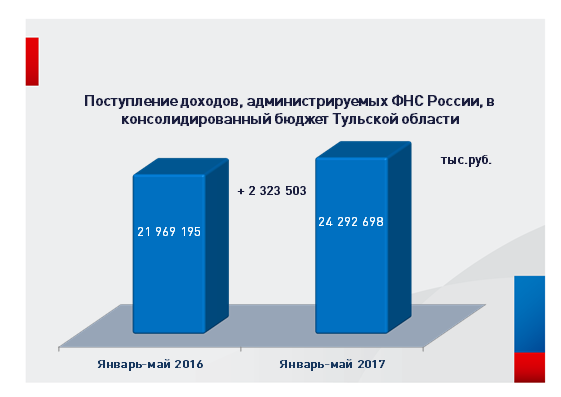 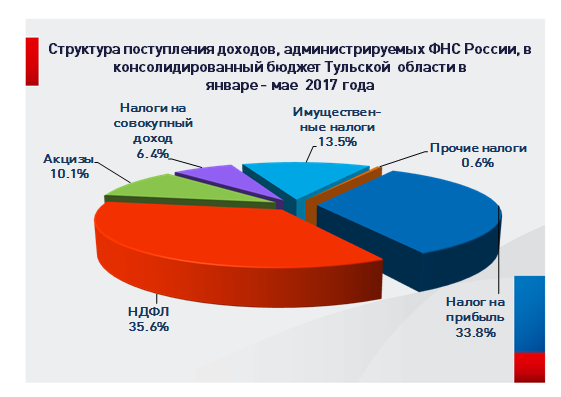 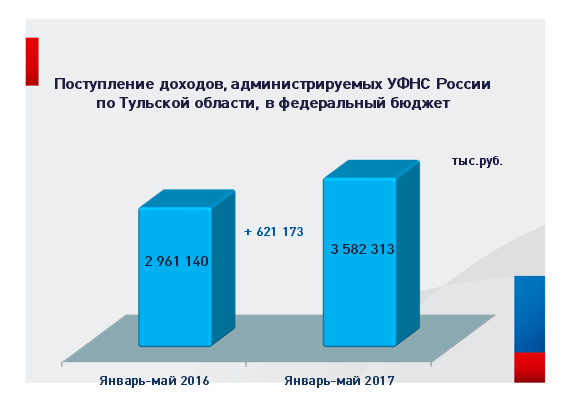 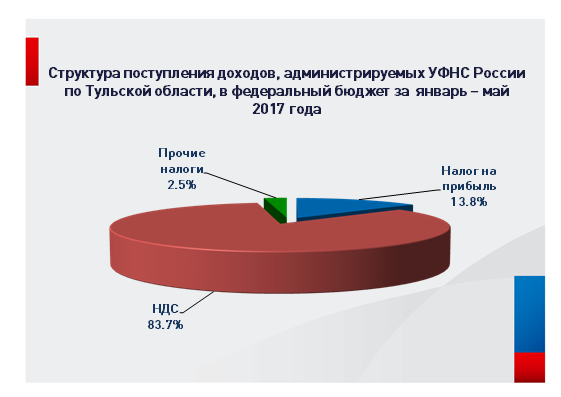 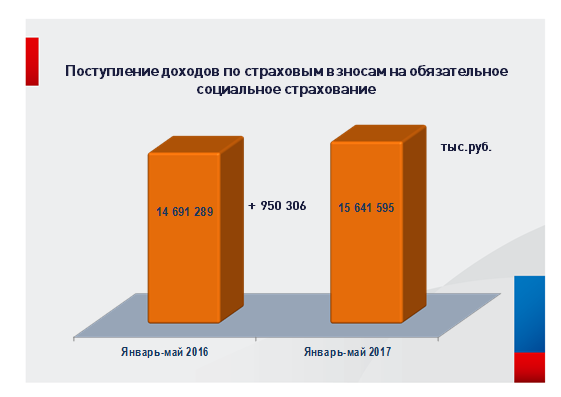 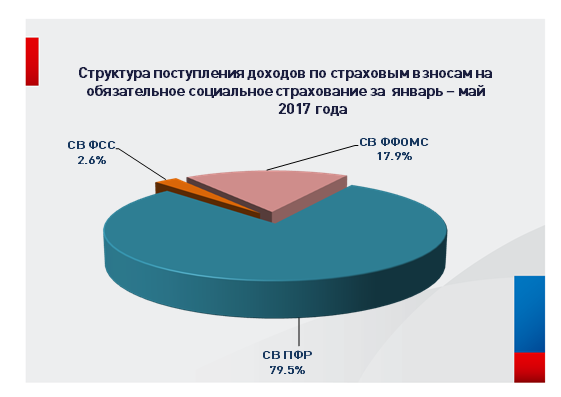 Показатели  Январь-май  2016 годаЯнварь –май 2017 годатемп роста (снижения), %Поступило всего в территориальный бюджет21 969 19524 292 698110,6%в том числе: налог на доходы физических лиц8 127 2958 646 476106,4%налог на прибыль организаций6 251 2318 214 313131,4%налоги на имущество - всего  3 061 3453 290 361107,5%в том числе:- налог на имущество организаций2 228 4362 404 888107,9%- транспортный налог207 057238 090115,0%- земельный налог615 230619 123100,6%акцизы2 949 7022 456 93683,3%налоги на совокупный доход1 461 1811 565 187107,1%остальные118 441119 425100,8%ПоказателиЯнварь -май         2016 годаЯнварь-май        2017 годатемп роста (снижения), %Поступило всего в федеральный бюджет,     в том числе:2 961 1403 582 313 121,0%налог на прибыль организаций348 009495 130142,3%НДС на товары, реализуемые на территории РФ2 466 9762 996 625121,5%акцизы-93 064-137 03067,9%НДС на товары, ввозимые из республики Беларусь144 470142 32298,5%налоги на пользование природными ресурсами31 27320 15064,4%остальные63 47665 116102,6%ПоказателиЯнварь -май         2016 годаЯнварь-май         2017 годатемп роста (снижения), %Поступило всего доходов по страховым взносам на обязательное социальное страхование - в том числе:14 691 28915 641 595106,5%- страховые и другие взносы на ОПС11 712 04012 437 078106,2%- страховые взносы на ОМС  2 634 7992 802 866106,4%- страховые взносы на ОСС  на случай временной нетрудоспособности и в связи с материанством344 450401 651116,6%